Місцеві вибори 25 жовтня 2020 рокуЖИТОМИРСЬКА РАЙОННА ТЕРИТОРІАЛЬНА ВИБОРЧА КОМІСІЯ ЖИТОМИРСЬКОГО РАЙОНУ ЖИТОМИРСЬКОЇ ОБЛАСТІ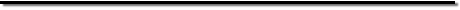 ПОСТАНОВА     Про реєстрацію кандидатів у депутати Житомирської районної ради, включених до єдиного та територіальних виборчих списків ЖИТОМИРСЬКОЇ ОБЛАСНОЇ ОРГАНІЗАЦІЇ ПОЛІТИЧНОЇ ПАРТІЇ «ЗА МАЙБУТНЄ».    До Житомирської районної територіальної виборчої комісії «24» вересня 2020 року надійшли  документи для реєстрації депутатів ЖИТОМИРСЬКОЇ ОБЛАСНОЇ ОРГАНІЗАЦІЇ ПОЛІТИЧНОЇ ПАРТІЇ «ЗА МАЙБУТНЄ», висунутих на конференції «15» вересня 2020 року.     Розглянувши зазначені документи, Житомирська районна територіальна виборча комісія встановила їх відповідність вимогам Виборчого кодексу України.     Враховуючи викладене, відповідно до статей 10, 11, пункту 4 частини другої статті 206, частини другої статті 216, частини першої, другої, четвертої статті 217, статей 218, 219, частин першої, четвертої статті 222, статті 225, частин першої, другої, шостої – восьмої статті 227 Виборчого кодексу України, керуючись статтями 36, 37 Виборчого кодексу України, постановою Центральної виборчої комісії від «10» серпня 2020 року №173 та від «25» серпня 2020 року №200, Житомирська районна територіальна виборча комісія Житомирського району Житомирської області  постановляє:1. Зареєструвати кандидатів у депутати Житомирської районної ради, включених до єдиного та всіх територіальних виборчих списків ЖИТОМИРСЬКОЇ ОБЛАСНОЇ ОРГАНІЗАЦІЇ ПОЛІТИЧНОЇ ПАРТІЇ «ЗА МАЙБУТНЄ» на місцевих виборах «25» жовтня 2020 року згідно додатку.2. Копію цієї постанови та посвідчення відповідних кандидатів у депутати Житомирської районної ради, у встановлених формах, видати представнику цієї партій.3. Цю постанову оприлюднити на офіційному веб-сайті.4. Відомості про зареєстрованих кандидатів у депутати Житомирської районної ради надати відповідному органу ведення Державного реєстру виборців для подальшого надсилання Центральній виборчій комісії.Додаток 1до постанови  Житомирської районної територіальної виборчої комісії №20 від 25 вересня 2020 року ЄДИНИЙ ВИБОРЧИЙ СПИСОКкандидатів у депутатиЖитомирської районної ради Житомирської області висунутих  ЖИТОМИРСЬКОЮ ОБЛАСНОЮ ОРГАНІЗАЦІЄЮ ПОЛІТИЧНОЇ ПАРТІЇ «ЗА МАЙБУТНЄ»«25» вересня 2020 рокум. Житомир № 20Голова Житомирської районної територіальної виборчої комісії                                   В.П. КОЛОКОЛЬЦЕВАСекретар Житомирської районної територіальної виборчої комісії                                   Д.Г. КАРПЕЛЬОВАПорядковий номер кандидата в єдиному виборчому спискуПрізвище, власне ім’я 
(усі власні імена), 
по батькові 
(за наявності)Число,
місяць, рік народження(чч.мм.рррр.)ГромадянствоОсвітаПосада 
(заняття)Місце роботиПартійністьВідомості про наявність чи відсутністьсудимості **Відомості про наявність чи відсутність представницького мандатаНомер територіального виборчого округу, до якого віднесено кандидата***Порядковий номер кандидата у відповідному територіальному виборчому списку****Кіндрась Леонід Миколайович24.04.1958Громадянин УкраїниВищаЗаступник директора виробничого підрозділуТовариство з обмеженою відповідальністю "Хмільницьке" виробниче підприємство "Горопаївське"Член політичної партії «За майбутнє»Судимість відсутняПредставницький мандат відсутнійПерший кандидатПерший кандидатСтах Василь Миколайович26.08.1970Громадянин УкраїниВищаЗаступник голови райрадиЖитомирська районна радаЧлен політичної партії «За майбутнє»Судимість відсутняДепутат Житомирської районної ради 51Череднік Микола Валерійович14.04.1992Громадянин УкраїниВищаМенеджер (управитель)Товариство з обмеженою відповідальністю «Ромус-Поліграф»Член політичної партії «За майбутнє»Судимість відсутняДепутат Богунської районної ради м. Житомир11Ковальова Наталія Миколаївна15.11.1981Громадянка УкраїниВищаГоловаАдвокатське об’єднання “Адвокати та медіатори”Член політичної партії «За майбутнє»Судимість відсутняПредставницький мандат відсутній22Гордієвич Олеся Петрівна13.03.1980Громадянка УкраїниВищаСтарший партнерАдвокатське об’єднання “Адвокати та медіатори”Член політичної партії «За майбутнє»Судимість відсутняПредставницький мандат відсутній13Гула Раїса Миколаївна07.10.1955Громадянка УкраїниВищаКерівник апарату Житомирської Обласної РадиЖитомирська Обласна РадаЧлен політичної партії «За майбутнє»Судимість відсутняДепутат Житомирської обласної ради52Лаврук Олександр Іванович15.05.1969Громадянин УкраїниВищаВиконуючий обов’язки директораЛюбарський психоневрологічний інтернатБезпартійнийСудимість відсутняПредставницький мандат відсутній53Козел Василь Васильович29.09.1972Громадянин УкраїниВищаФізична особа-підприємецьФізична особа-підприємецьБезпартійнийСудимість відсутняДепутат Житомирської районної ради42Дячук Ніна Іванівна10.06.1961Громадянка УкраїниВищаДиректорКомунальний заклад "Чуднівський ліцей Чуднівської міської ради Житомирської області"БезпартійнаСудимість відсутняПредставницький мандат відсутній54Шпонарська Вікторія Володимирівна26.08.1970Громадянка УкраїниВищаНачальникРоманівський відділ обслуговування громадян Головного управління пенсійного фонду України в Житомирській областіБезпартійнаСудимість відсутняПредставницький мандат відсутній43Горбенко Генадій Валентинович18.12.1975Громадянин УкраїниВищаДиректорКомунальне некомерційне підприємство «Центр первинної медико-санітарної допомоги» Житомирської районної радиБезпартійнийСудимість відсутняПредставницький мандат відсутній44Кондратюк Микола Васильович23.11.1958Громадянин Українипрофесійно-технічнаДиректорПечанівське сільськогосподарське товариство з обмеженою відповідальністюБезпартійнийСудимість відсутняПредставницький мандат відсутній41Кулик Валентина Валентинівна15.05.1955Громадянка УкраїниВищаДиректорКомунальний заклад опорний заклад Любарська гімназія №1 Любарської селищної радиБезпартійнаСудимість відсутняПредставницький мандат відсутній57Кришталь Наталія Володимирівна04.07.1960Громадянка УкраїниВищаНачальник відділу економічного розвитку та інвестиційЛюбарська селищна радаБезпартійнаСудимість відсутняПредставницький мандат відсутній59Колокольцев Анатолій Васильович22.02.1959Громадянин УкраїниВищаСтароста Кам’янського старостинського округуОліївська сільська радаБезпартійнаСудимість відсутняПредставницький мандат відсутній 411Поліщук Григорій Миколайович11.06.1961Громадянин УкраїниВищаГоловний спеціалістЧуднівська міська радаБезпартійнийСудимість відсутняПредставницький мандат відсутній511Волощук Дарина Валентинівна23.02.1994Громадянка УкраїниВищаСімейний лікарКомунальне некомерційне підприємство "Центр первинної медико-санітарної допомоги" РоманіваБезпартійнаСудимість відсутняПредставницький мандат відсутній45Чорноус Анатолій Андрійович28.06.1951Громадянин УкраїниВищаАдвокатАдвокатБезпартійнийСудимість відсутняПредставницький мандат відсутній46Дорошенко Людмила Володимирівна09.12.1996Громадянка УкраїниВищаВчительРадомишльська санаторна школаБезп0артійнаСудимість відсутняПредставницький мандат відсутній37Максимчук БогданСергійович24.01.1986Громадянин УкраїниВищаГоловаКолективне сільхозгосподарське підприємствоБезпартійнийСудимість відсутняПредставницький мандат відсутній36Козаченко Галина Вікторівна06.06.1962Громадянка УкраїниВищаФізична особа-підприємецьФізична особа-підприємецьБезпартійнаСудимість відсутняПредставницький мандат відсутній32Лепетюк Сергій Іванович10.11.1957Громадянин УкраїниВищаДиректорПриватне підприємство "Тетерів"БезпартійнийСудимість відсутняПредставницький мандат відсутній55Пуліновська Лариса Петрівна11.09.1966Громадянка УкраїниВищаНачальник відділу фінансівХорошівська районна державна адміністраціяБезпартійнаСудимість відсутняПредставницький мандат відсутній412Михайлов Антон Миколайович07.05.1976Громадянин УкраїниВищаФізична особа-підприємецьФізична особа-підприємецьБезпартійнийСудимість відсутняПредставницький мандат відсутній58Дзензелівський Олег Володимирович01.02.1966Громадянин УкраїниВищаНачальник дільниці мережі доступу №321/5Житомирська філія приватне акціонерне товариство «Укртелеком»м. БаранівкаБезпартійнийСудимість відсутняПредставницький мандат відсутній47Українець Леонід Михайлович23.10.1964Громадянин УкраїниВищаЗаступник головиГромадська організація "Житомирська обласна організація фізкультурно-спортивного товариства "динамо" України"БезпартійнийСудимість відсутняПредставницький мандат відсутній12Синявська Юлія Олександрівна16.04.1980Громадянин УкраїниВищаФізична особа підприємецьФізична особа підприємецьЧлен Партії «За Майбутнє»Судимість відсутняПредставницький мандат відсутній17ХачатрянОлена Володимирівна16.09.1974Громадянка УкраїниВищаДиректорПриватне підприємство «Артленд»БезпартійнаСудимість відсутняПредставницький мандат відсутній14БуднікТетяна Сергіївна11.09.1995Громадянка УкраїниВищаЗавідувач навчально-наукової клініко –діагностичної лабораторіїЖитомирський національний Агроекологічний університетБезпартійнаСудимість відсутняПредставницький мандат відсутній27АртьомовСергій Миколайович07.04.1977Громадянин УкраїниВищаТимчасово не працюєТимчасово не працюєБезпартійнийСудимість відсутняПредставницький мандат відсутній23Козадаєв Олександр Олександрович13.12.1985Громадянин УкраїниВищаВиконавець робітБудівельна компанія "ПБФ"БезпартійнийСудимість відсутняПредставницький мандат відсутній35Джигирей Віктор Олександрович29.03.1958Громадянин УкраїниВищаДиректорЖитомирський ремонтний завод радіотехнічного обладнання "Промінь"БезпартійнийСудимість відсутняПредставницький мандат відсутній63Нарівончик Ангеліна Володимирович07.10.1960Громадянка УкраїниВищаГоловний державний інспектор відділу з питань додержання законодавства про працюУправління держпраці в Житомирській обл.БезпартійнаСудимість відсутняПредставницький мандат відсутній48Шатилова Марія Сергіївна02.01.1990Громадянка УкраїниВищаТимчасово не працюєТимчасово не працюєБезпартійнаСудимість відсутняПредставницький мандат відсутній49Горобенко Олександр Миколайович13.09.1986Громадянин УкраїниВищаСтарший майстер лісуДержавне підприємство "Радомишльське лісове мисливське господарство"БезпартійнийСудимість відсутняПредставницький мандат відсутній34Горбенко Володимир Валентинович23.01.1974Громадянин УкраїниВищаОртопед-травматологКомунальне підприємство «Лікарня №2» ім. В.П. Павлусенка Житомирської міської радиБезпартійнийСудимість відсутняПредставницький мандат відсутній18ФілоненкоЛарисаМиколаївна04.01.1971ГромадянкаУкраїниВищаНачальникВідділ культури, туризму та діяльності засобів масової інформації Брусилівської селищної радиБезпартійнаСудимість відсутняПредставницький мандат відсутній62Кривоцюк Сергій Володимирович21.01.1987Громадянин УкраїниВищаПровідний спеціаліст Чуднівського відділу обслуговування громадянГоловне управління Пенсійного фонду України в Житомирській областіБезпартійнийСудимість відсутняПредставницький мандат відсутній56Харченко Тетяна Всеволодівна02.09.1977Громадянка УкраїниВищаНачальник відділу культури Станишівської сільської радиСтанишівська сільська радаБезпартійнаСудимість відсутняПредставницький мандат відсутній512Гніденко Анатолій Олексійович01.07.1957Громадянин УкраїниВищаТимчасово не працюєТимчасово не працюєБезпартійнийСудимість відсутняПредставницький мандат відсутній15Корнієнко Руслан Вікторович29.05.1978Громадянин УкраїниВищаФізична особа підприємецьФізична особа підприємецьБезпартійнийСудимість відсутняПредставницький мандат відсутній61НаумчукВіта Петрівна17.12.1980Громадянка УкраїниВищаДиректорТовариство з обмеженою відповідальністю «Туристична Агенція «Віта»БезпартійнаСудимість відсутняПредставницький мандат відсутній24Комашко Анатолій Авксентійович13.06.1963Громадянин УкраїниВищаОператорТовариство з обмеженою відповідальністю «НК Солар»БезпартійнийСудимість відсутняПредставницький мандат відсутній31ЛавренюкОлена Вадимівна18.05.1974Громадянка УкраїниВищаГоловний спеціаліст-аудитор в секторі внутрішнього аудитуГоловне Управління Держпродспоживслужби в Житомирській областіБезпартійнаСудимість відсутняПредставницький мандат відсутній25СапіцькийСергій Володимирович06.10.1978Громадянин УкраїниВищаДиректорТовариство з обмеженою відповідальні від «Вілія-Клуб»БезпартійнийСудимість відсутняДепутат Корольовської районної ради м. Житомир21Чорноморець Людмила Олександрівна01.05.1991Громадянка УкраїниВищаЗаступник директораТовариство з обмеженою відповідальністю Туристична агенція «Віта»БезпартійнаСудимість відсутняПредставницький мандат відсутній33КозловаЛариса Борисівна22.05.1964Громадянка УкраїниВищаФізична особа підприємецьФізична особа підприємецьБезпартійнаСудимість відсутняПредставницький мандат відсутній19Глущенко Олександр Миколайович05.08.1980Громадянин УкраїниВищаВиконробПриватне підприємство "Синтасервіс"БезпартійнийСудимість відсутняПредставницький мандат відсутній38Дубок Леонтій Кирилович03.01.1955Громадянин УкраїнисередняЕлектромеханікШвейна фабрика «ІСКРА»БезпартійнийСудимість відсутняПредставницький мандат відсутній16Попов Віктор Германович22.06.1953Громадянин УкраїниВищаПенсіонерПенсіонерБезпартійнийСудимість відсутняДепутат Житомирської районної ради510Рафальська Ніна Анатоліївна25.08.1965Громадянка УкраїниВищаГоловаБрусилівська районна радаБезпартійнийСудимість відсутняПредставницький мандат відсутній65Рябой Олег Іванович28.07.1972Громадянин УкраїниВищаРадник ДиректораДержавне підприємство «Бурштин України»БезпартійнийСудимість відсутняПредставницький мандат відсутній410Прохоренко Світлана Костянтинівна02.01.1961Громадянка УкраїниВищаГолова правлінняБрусилівське Районне Споживче ТовариствоБезпартійнаСудимість відсутняПредставницький мандат відсутній64КіпенкоІгор Анатолійович05.09.1973Громадянин УкраїниВищаТимчасово не працюєТимчасово не працюєБезпартійнийСудимість відсутняПредставницький мандат відсутній26Секретар Житомирської районної територіальної виборчої комісії                                   Д.Г. КАРПЕЛЬОВА